MEMORANDUMTo:		Honorable Catherine E. Pugh, Honorable Joan M. Pratt,		Mr. Andre Davis, Mr. Rudy ChowFrom:		Bernard C. “Jack” YoungDate:		November 13, 2017Re:		Board of Estimates Agenda Items for November 15, 2017The items on the Board of Estimates Agenda for November 15, 2017 are to be assigned as follows:ROUTINE AGENDA ITEMS: (To be acted upon collectively)NON-ROUTINE AGENDA ITEMS: (To be acted upon individually)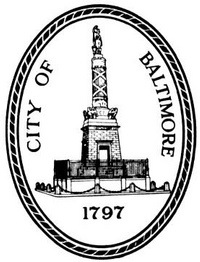 Bernard C. “Jack” YoungPresident,Baltimore City Council100 N. Holliday Street, Room 400  Baltimore, Maryland 21202410-396-4804  Fax: 410-539-0647P1BOARDS AND COMMISSIONS1. Prequalification of Contractors2. Prequalification of Architects and EngineersP2Department of Real Estate – Lease Agreement RenewalP3Department of Real Estate – License Agreement RenewalP4-7EXTRA WORK ORDERSP8-9Office of the President of the City Council – Governmental/Charitable Solicitation ApplicationP10-11TRANSFERS OF FUNDSP12-13Department of Transportation – Developers’ AgreementsP14Department of Transportation – Memorandum of UnderstandingP15-16Department of Transportation – Minor Privilege Permit ApplicationsP17-18Circuit Court for Baltimore City (CCBC) - AgreementP19Parking Authority of Baltimore City (PABC) – Parking Facility Rate Adjustments P20Parking Authority of Baltimore City (PABC) – Parking Facility Rate AdjustmentsP21-22Department of Human Services – Provider AgreementsP23Police Department – 2017 Sub-Recipient AgreementP24-26Mayor’s Office of Employment Development (MOED) – Grant Awards P27-28Department of Law – Settlement Agreement and ReleaseP29-35Health Department - AgreementsP36Health Department – Ratification of an AgreementP37-38Health Department – Amended Notice of Award and Corrected Notice of AwardP39Health Department – Employee Expense StatementsP40-41Department of Housing and Community Development (DHCD) – Acquisition by Gift P42-43Department of Housing and Community Development – Community Development Block Grant – 42 AgreementP44-45Department of Housing and Community Development – Land Disposition Agreement P46-47Department of Housing and Community Development – Land Disposition Agreement P48-50OPTIONS/CONDEMNATION/QUICK-TAKESP51Baltimore Development Corporation – Land Disposition AgreementP52-53Baltimore Development Corporation – Land Disposition AgreementP54-56Baltimore Development Corporation – Land Disposition AgreementP57Baltimore Development Corporation (BDC) – First Amendment to IceRink License AgreementP58-59Baltimore Development Corporation – Seventh Modification AgreementP60Baltimore Development Corporation Extension of District – Waterfront Management District P61-62Employees’ Retirement System (ERS) – Disability Hearings Services AgreementsP63-65RECOMMENDATIONS FOR CONTRACT AWARDS/REJECTIONS (Except Item 3)P66Department of Public Works/Office of Eng. & Constr. Agreement – Full Release of Retainage P67-75INFORMAL AWARDS, RENEWALS, INCREASES TO CONTRACTS AND EXTENSIONSP76-79RETROACTIVE TRAVEL APPROVALP80Mayor’s Office of Information Technology and the Bureau of Accounting and Payroll Services – Transfers of FundsP81Department of Public Works – Multi Funded Research AgreementP82ANNOUNCEMENTS OF BIDS RECEIVED AND OPENING OF BIDS, AS SCHEDULEDP64RECOMMENDATIONS FOR CONTRACT AWARDS/REJECTIONS (Item 3)